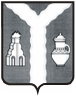 Кировская районная администрация(исполнительно-распорядительный орган)муниципального района“Город Киров и Кировский  районРАСПОРЯЖЕНИЕ17 октября 2016 года                                                                                           №569      О  награждении  Почетной грамотой и объявлении    Благодарности     Главы Кировской  районной  администрации В соответствии с распоряжением Кировской районной администрации от 12.03.2015 №84 «О Почетной грамоте и Благодарности Главы Кировской районной администрации»: за  многолетний добросовестный труд,  работу с ветеранами, активную общественную деятельность и большой вклад в развитие ветеранского движения Кировского района объявить Благодарность Главы Кировской районной администрации Осетровой Антонине Ивановне;за многолетний добросовестный труд, пропаганду самодеятельного художественного творчества в Кировском районе и высокий профессионализм в работе наградить Почетной грамотой Главы Кировской районной администрации:Василенко Раису Иванову – методиста ДК «Юбилейный» МКУ «Кировский районный центр культуры и искусства»;Щербакова Сергея Николаевича – директора МКУ «Кировский районный центр культуры и искусства».И.О. Главы Кировскойрайонной администрации                                                                          Г.В. Кропачев 